	проект                                    РЕШЕНИЕ             		О проведении Декады пожилыхЗаслушав информацию  Главы муниципального образования «Большеучинское» и обсудив план мероприятий по подготовке и проведении Декады пожилых СОВЕТ ДЕПУТАТОВ РЕШИЛ:Информацию  о подготовке и проведении Декады пожилых  принять   к сведению.Глава муниципального образования   «Большеучинское»                                   	О.М. Величинскийс. Большая Уча29 августа  2018 года№  16. 3Совет депутатов                    муниципального образования«Большеучинское»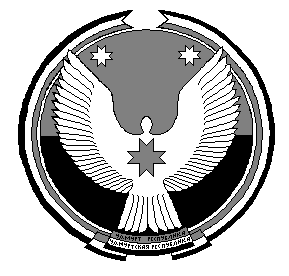  «Большеучинское»муниципал кылдытэтысьдепутатъёслэн кенешсы